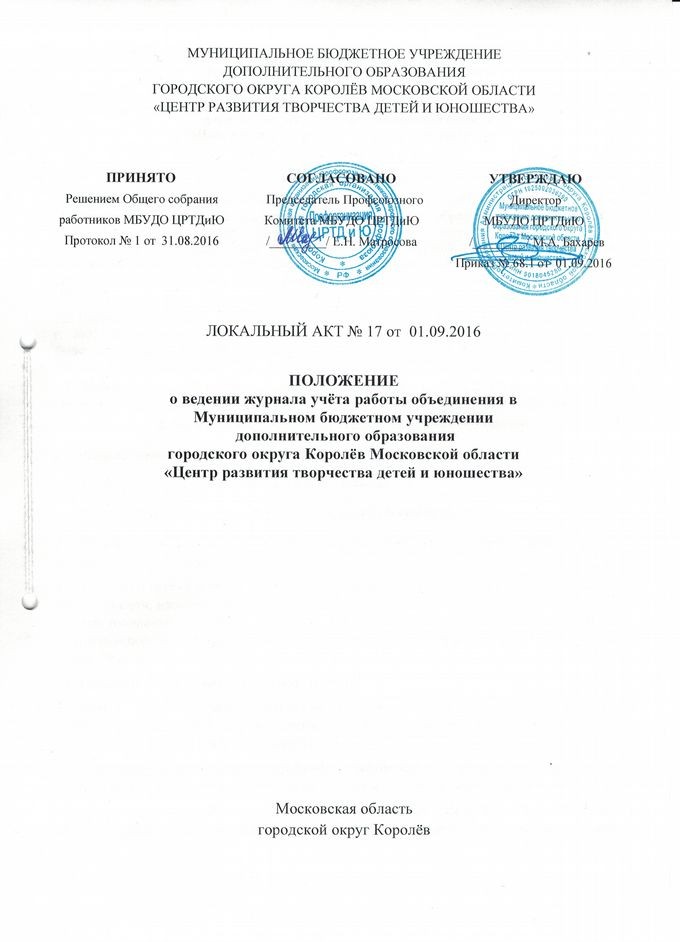 МУНИЦИПАЛЬНОЕ БЮДЖЕТНОЕ УЧРЕЖДЕНИЕ ДОПОЛНИТЕЛЬНОГО ОБРАЗОВАНИЯГОРОДСКОГО ОКРУГА КОРОЛЁВ МОСКОВСКОЙ ОБЛАСТИ«ЦЕНТР РАЗВИТИЯ ТВОРЧЕСТВА ДЕТЕЙ И ЮНОШЕСТВА»ЛОКАЛЬНЫЙ АКТ № 17 от  01.09.2016ПОЛОЖЕНИЕо ведении журнала учёта работы объединения вМуниципальном бюджетном учреждении дополнительного образованиягородского округа Королёв Московской области«Центр развития творчества детей и юношества»Московская областьгородской округ КоролёвПоложениео ведении журнала учёта работы объединения вМуниципальном бюджетном учреждении дополнительного образованиягородского округа Королёв Московской области«Центр развития творчества детей и юношества»1. Общие положения1.1. Настоящий документ «Положение о ведении журнала учёта работы объединения в Муниципальном бюджетном учреждении дополнительного образования городского округа Королёв Московской области «Центр развития творчества детей и юношества» (далее − Положение) устанавливает единые требования к ведению журнала учёта работы объединения в муниципальном бюджетном учреждении дополнительного образования городского округа Королёв Московской области «Центр развития творчества детей и юношества» (далее – МБУДО ЦРТДиЮ). 1.2. Настоящее Положение разработано в соответствии с Федеральным законом от 29 декабря 2012 г. №273-ФЗ «Об образовании в Российской Федерации», Трудовым кодексом Российской Федерации (далее – ТК РФ), Гражданским Кодексом Российской Федерации (далее – ГК РФ), Уставом МБУДО ЦРТДиЮ. 1.3. Журнал учёта работы объединений — государственный учётный нормативно-финансовый документ, отражающий состояние учебно-воспитательного процесса  МБУДО ЦРТДиЮ.2. Порядок оформления журнала учёта работы объединения2.1. Ведение  журнала учёта работы объединения обязательно для каждого педагога.2.2. Журнал рассчитан на учебный год и ведётся в каждой группе.2.3. Все страницы журнала должны быть оформлены в едином деловом стиле.2.4. Записи в журнале производятся  регулярно, разборчиво, аккуратно, синим цветом чернил, без применения корректирующих средств.2.5. Титульный лист  и первая страница журнала заполняются  с указанием названия учреждения, направленности, названия объединения (если есть), образовательной  программы,  дней  и часов  занятий, изменений  расписания. Например: Направленность – художественная;  Объединение – «Эстрадно-спортивные танцы «Эридан»; Образовательная программа - «Эстрадно-спортивные танцы «Эридан» базовый уровень.2.6. Каждый месяц записывается  с новой страницы.2.7. Записи в графе «Содержание занятий» заполняются согласно темам, указанным в календарном учебном графике и содержанию дополнительной образовательной программы,  прочерки повторяемости тем занятий не производятся.2.8. Для индивидуальных занятий в графе «Содержание занятий» предусмотрен вариант  записи «Работа ведется по календарному учебному графику и индивидуальному плану».2.9. Для групповых занятий  в графе «Содержание занятий» предусмотрен  два варианта  записи: 1. «Работа ведется по календарному учебному графику» 2. Переписываются темы из календарного учебного графика. Количество часов, отмечаемых в журнале, должно строго соответствовать педагогической нагрузке и утвержденному расписанию занятий. 2.10. Педагог дополнительного образования отмечает в журнале отсутствующих  обучающихся  буквой «н» в графе, соответствующей дате занятий. Выставление в журнале точек, оценок, «-», «+» или других знаков не допускается.2.11. Если ребенок выбыл, нужно указать дату  и причину выбытия и сделать запись в специальной отведенной графе «Когда и почему выбыл».2.12. Запрещается  допускать к заполнению журнала посторонних лиц.2.13. В конце учебного года (31 мая)  на правой странице подводятся итоги прохождения программы за год, записывается количество занятий «по плану» (в соответствии с календарным учебным графиком), «проведено» (количество фактически проведённых  занятий). Производится запись «Программа пройдена полностью» или «Программа не пройдена» с указанием причины. 2.14. Числа занятий в сетке ставятся одной или двумя цифрами (1, 2, 23); даты занятий – четырьмя  цифрами (01.09.).2.15. В конце журнала ведётся учет массовой работы, фиксируются  творческие достижения обучающихся, данные об обучающихся, о родителях. 2.16. Инструктажи  по технике безопасности с проводятся с обучающимися 4 раза в год. Факт проведения фиксируется в журнале. Роспись ставит педагог, дети старше 14 лет также ставят роспись.2.17. В конце первого и второго полугодия рекомендуется заполнить годовой цифровой отчет.3. Контроль за ведением журнала3.1. Проверка журналов осуществляется заместителями директора по учебно-воспитательной работе ежемесячно в срок до 5 числа следующего месяца. Замечания заносятся в «Лист контроля за ведением журнала».3.2. Все журналы учета работы объединения хранятся в специально отведенном месте.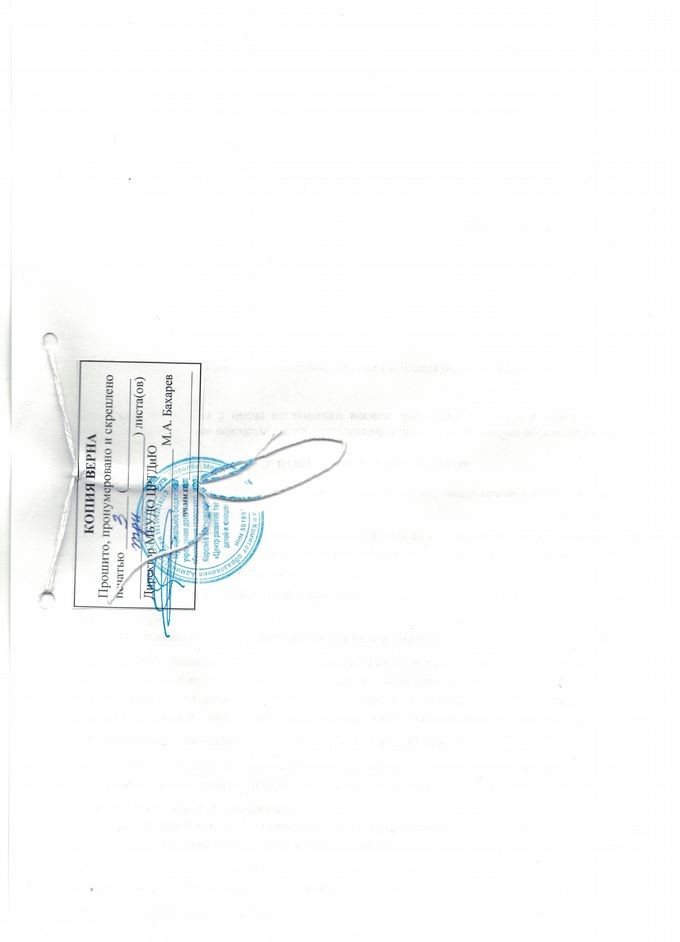 ПРИНЯТОСОГЛАСОВАНОУТВЕРЖДАЮРешением Общего собрания Председатель ПрофсоюзногоДиректор работников МБУДО ЦРТДиЮКомитета МБУДО ЦРТДиЮМБУДО ЦРТДиЮПротокол № 1 от  31.08.2016/_________/ Е.Н. Матросова  /________ / М.А. Бахарев Приказ № 68.1 от  01.09.2016